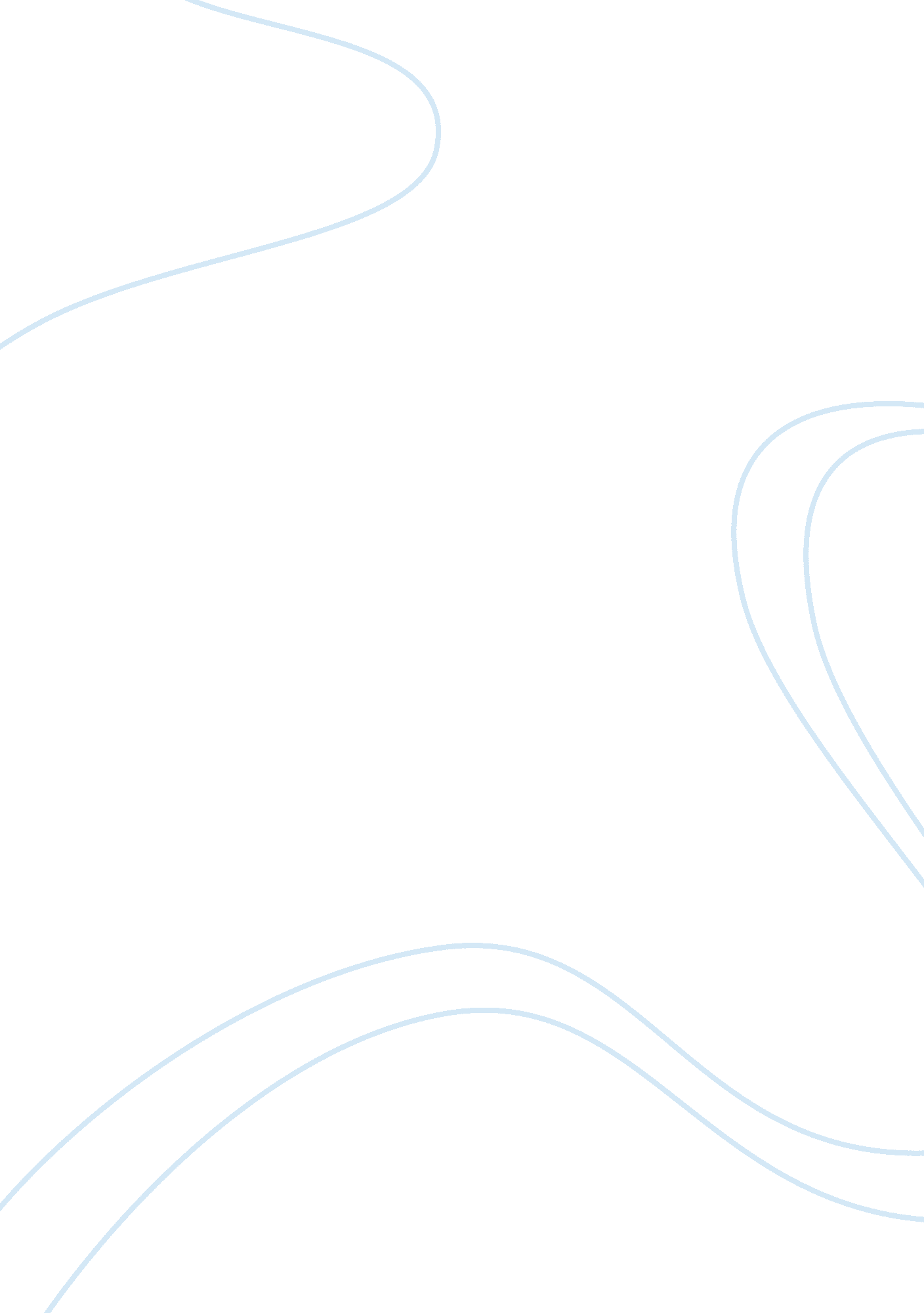 Good essay about physical security clients assessmentsLaw, Security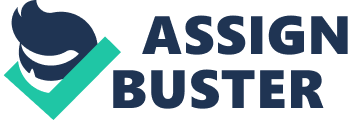 As per the Ning & Liu (2012), security is characterized as a condition of being insured or sheltered from damage; opportunity from peril. Security overall has gotten to be more sufficient because of the way of times that people live in today. One could investigate a few streets as to the security. Physical security, mental security, and mechanical security are classes that fit under security guidelines. All however one classification may be more satisfactory than the following, physical security will be talked about in this paper. Additionally the paramount segments of physical security, for example, building security, ground security, access control frameworks, border security, and data and innovation security will be examined in this paper. Building Security Building security is a standout amongst the best advances in the engineering of security put setup for the recent decades. Different gadgets have been intended to protect property and people against dangers, fires, mishaps, harm, observation, and obviously wrongdoing. The major aim of physical security is to make it hard to the addition entrance of something. A portion of the physical deterrents can be set in the method for potential aggressors making it harder to rupture security. As specified prior, there are a few segments to physical security. Security for little organizations constitutes unique thought because they cannot generally bear the cost of particular security staff or gear. Extraordinary measures must be joined into consistent schedules and staff preparing that will consider sufficient security. Inner and outside wrongdoing is a prime concern. (Ning & Liu, 2012). Physical Security locations activities to secure structures, property and resources against interlopers. At the point when outlining a physical security program, there are three levels that are required to ensure the external edge, internal border and the inside. Executing a few types of security at each one level will have a compelling physical security framework. Grounds Security Organizations can choose to utilize physical security as a feature of their possibility arranging measures. Physical efforts to establish safety will incorporate edge limits, reconnaissance gadgets, secure section focuses and Ids checks, and secure access for inside touchy territories. The association may choose to acquire an expert reaction group to help with a mixed bag of dangers, whether modern, restorative or any security related episode. Standard security wiretaps areas and materials ought to be directed to prevent or distinguish ruptures of security, and solid connections with outer orgs are helpful to enlarge an organization's assets, and additionally impact hazard. A few contemplations identified with physical security hazard administration measures take after (Fennely, 2012). Physical border limits are an acceptable outline between open property, and limited areas are frequently needed to disengage task regions. The utilization of wall, wire traps, solid bollards, shafts, signs and cleared area ( for perception purposes) guarantees that private property is obviously recognized and get to by everything except the most decided gatecrasher is avoided or stopped. This strategy will stay away from the inadvertent interruption and gives a mental hindrance against interruption (Fennely, 2012). Observation has a wide determination of gadgets and discovery frameworks to locate interlopers available, from the trembler gadgets that enlist development on a wall, to ground sensors that can distinguish low-level seismic movement (the development of individuals or autos). Access Control Systems Understanding the criticalness of physical security rest in recognizing the two primary components of security; individuals, and engineering (Ning & Liu, 2012). Physical security comprises of an arrangement of activities used to ensure somebody or something against an undesirable or unlawful intrusion. At its center, physical security comprises of three levels; external edge, inward border and the inside. Basically, when executing an arrangement of physical security one needs to execute a few types of security on each of the three previously stated levels knowing that the end aim to -writing proposal -the importance will be the same (and less longwinded) by uprooting " in order"-get successful security (Ning & Liu, 2012). The accompanying study will evaluate the different gimmicks of physical security and their general [wordiness: unless significance denim work garments, " generally" is general and dubious and helps little to the sentence] vitality in the general system. Physical security has existed since the start of human progress. Some primitive structures comprise of entryways, divider, and channels. Advanced physical security comes in a few distinctive modules. Perimeter Security One of the essential methods utilized for this security hazard evaluation report was gotten through the physical security overview agenda. An exhaustive stroll through of the property using the Physical Security Survey Checklist (Fennely, 2012) give an acceptable framework of the security framework that is as of now set up and what is moreover required to give a more secured property to occupants. The destinations are to assess, examine and to distinguish key issues, inside and outer dangers. Information Systems and Technology Security Open and private segment securities are both presents in the domain of law authorization. Conceivably, the two gatherings cooperate into secure subjects and battle wrongdoing. One of the real contrasts between them is the power that represents the sorts of exercises included in their obligations. Open law requirement incorporates all administration orgs. Police administrations offered by neighborhood, state and government powers all fall under this classification. They manage unlawful acts happening inside their purviews. Their power is largely constrained to open places, for example, parking areas, open lanes, and criminal acts against the overall population. The fundamental parts of open law requirement are capturing escapees and different lawbreakers, implementing laws and keeping people in general safe. Expenses paid by residents (Ning & Liu, 2012). Security inside the private segment covers an extensive variety of obligations subsidize people in the general area. . 
This is the basic on the location examination to discover the present security status, recognize lacks or overabundances focus insurance required and make a proposal to enhance the general security of the operation. The security expert and creator should ensure the essential vehicles utilized as a part of a security evaluation is overview, which is the methodology whereby one accumulates information that looks at who, what, how, where, when and why of the customers’ existing operation. It is the reality discovering methodology. 
It is an extensive physical examination of the reason and intensive assessment of all security and undertaking. It is a compelling instrument for helping corporate security experts to lessen wrongdoing at their offices. As indicated by Fennely (2012), they said the target of security overview is the examination of an office to focus the current condition of security, to place shortcoming of its protection, to focus the level of assurance required and to prompt suggestions for securing an aggregate security program. References Fennelly, L. (2012). Effective physical security. Butterworth-Heinemann. 
Ning, H., & Liu, H. (2012). Cyber-physical-social based security architecture for future internet 
of things. Advances in Internet of Things, 2(01), 1. (Ning & Liu, 2012) 